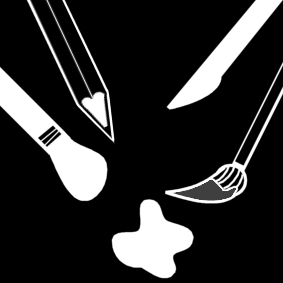 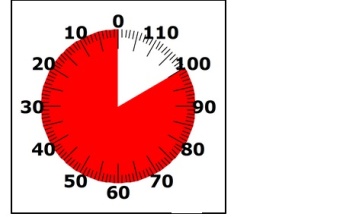 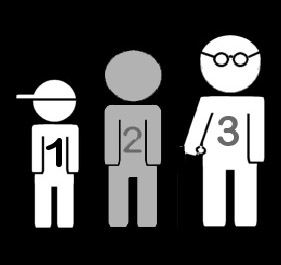 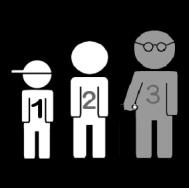 Luchtpost aan Sara FanelliLuchtpost aan Sara FanelliLuchtpost aan Sara FanelliEindtermenE 1.6 De leerlingen kunnen tactiele, visuele impressies, ervaringen, gevoelens en fantasieën op een beeldendemanier weergeven.Leerplandoelen VVKBaO3. Inhouden, beeldaspecten, technieken en materialen achterhalen in beelden.Dat houdt in dat kinderen:3. 2 Aangewende technieken en materialen kennen en herkennen.4. Strategieën aanwenden om zinvoller te beschouwen.Dat houdt in dat kinderen:4.2 Details in werkstukken van dichterbij bekijken.7. Een eigen beeldtaal hanteren om impressies weer te geven.Dat houdt in dat kinderen:7.1 ervaren dat eigen gevoelens en ideeën het best vertolkt kunnen worden met een creatieve aanpak en in een persoonlijke stijl.8. Strategieën aanwenden bij het creëren.Dat houdt in dat kinderen:8.3 de wereld op veel manieren bekijken.8.8 een werkstuk langzaam laten groeien.SD 21 Samenwerken aan een werkstuk GO! tweede graag: 1.3 (a), 1.4 (b-c), 1.6 (a)OVSG Leerlijn 1: Omgaan met middelenExploreren: 1.6Vormgeven: 3.4, 3.8Leerlijn 2: beschouwen3LesdoelenDe leerlingen kunnen een detail in een groter kunstwerk terugvinden door te kijken naar de opvallende beeldaspecten van dat detail (lijn, vorm, kleur).De leerlingen kunnen een kunstwerk benoemen als collage.De leerlingen kunnen een zelfbedachte manier van vliegen verbeelden in een collage.De leerlingen kunnen nauwkeurig en gedetailleerd werken, waarbij ze goed nadenken over de wijze waarop ze hun knipsels plakken (boven elkaar, overlappend, …)De leerlingen kunnen a.h.v. steunwoorden het werk van een andere leerling aanprijzen.EindtermenE 1.6 De leerlingen kunnen tactiele, visuele impressies, ervaringen, gevoelens en fantasieën op een beeldendemanier weergeven.Leerplandoelen VVKBaO3. Inhouden, beeldaspecten, technieken en materialen achterhalen in beelden.Dat houdt in dat kinderen:3. 2 Aangewende technieken en materialen kennen en herkennen.4. Strategieën aanwenden om zinvoller te beschouwen.Dat houdt in dat kinderen:4.2 Details in werkstukken van dichterbij bekijken.7. Een eigen beeldtaal hanteren om impressies weer te geven.Dat houdt in dat kinderen:7.1 ervaren dat eigen gevoelens en ideeën het best vertolkt kunnen worden met een creatieve aanpak en in een persoonlijke stijl.8. Strategieën aanwenden bij het creëren.Dat houdt in dat kinderen:8.3 de wereld op veel manieren bekijken.8.8 een werkstuk langzaam laten groeien.SD 21 Samenwerken aan een werkstuk GO! tweede graag: 1.3 (a), 1.4 (b-c), 1.6 (a)OVSG Leerlijn 1: Omgaan met middelenExploreren: 1.6Vormgeven: 3.4, 3.8Leerlijn 2: beschouwen3LesdoelenDe leerlingen kunnen een detail in een groter kunstwerk terugvinden door te kijken naar de opvallende beeldaspecten van dat detail (lijn, vorm, kleur).De leerlingen kunnen een kunstwerk benoemen als collage.De leerlingen kunnen een zelfbedachte manier van vliegen verbeelden in een collage.De leerlingen kunnen nauwkeurig en gedetailleerd werken, waarbij ze goed nadenken over de wijze waarop ze hun knipsels plakken (boven elkaar, overlappend, …)De leerlingen kunnen a.h.v. steunwoorden het werk van een andere leerling aanprijzen.EindtermenE 1.6 De leerlingen kunnen tactiele, visuele impressies, ervaringen, gevoelens en fantasieën op een beeldendemanier weergeven.Leerplandoelen VVKBaO3. Inhouden, beeldaspecten, technieken en materialen achterhalen in beelden.Dat houdt in dat kinderen:3. 2 Aangewende technieken en materialen kennen en herkennen.4. Strategieën aanwenden om zinvoller te beschouwen.Dat houdt in dat kinderen:4.2 Details in werkstukken van dichterbij bekijken.7. Een eigen beeldtaal hanteren om impressies weer te geven.Dat houdt in dat kinderen:7.1 ervaren dat eigen gevoelens en ideeën het best vertolkt kunnen worden met een creatieve aanpak en in een persoonlijke stijl.8. Strategieën aanwenden bij het creëren.Dat houdt in dat kinderen:8.3 de wereld op veel manieren bekijken.8.8 een werkstuk langzaam laten groeien.SD 21 Samenwerken aan een werkstuk GO! tweede graag: 1.3 (a), 1.4 (b-c), 1.6 (a)OVSG Leerlijn 1: Omgaan met middelenExploreren: 1.6Vormgeven: 3.4, 3.8Leerlijn 2: beschouwen3LesdoelenDe leerlingen kunnen een detail in een groter kunstwerk terugvinden door te kijken naar de opvallende beeldaspecten van dat detail (lijn, vorm, kleur).De leerlingen kunnen een kunstwerk benoemen als collage.De leerlingen kunnen een zelfbedachte manier van vliegen verbeelden in een collage.De leerlingen kunnen nauwkeurig en gedetailleerd werken, waarbij ze goed nadenken over de wijze waarop ze hun knipsels plakken (boven elkaar, overlappend, …)De leerlingen kunnen a.h.v. steunwoorden het werk van een andere leerling aanprijzen.Materiaal- Prenten van Sara Fanelli- Puzzelstukjes (details uit de werken van Fanelli)- Vellen krantenpapier (1 per leerling)- Postkaart op dik wit papier (A5-formaat), met op één kant de opmaak van een postkaart- Verschillende soorten papier: oude boeken, tijdschriften, kranten, inpakpapier…Materiaal- Prenten van Sara Fanelli- Puzzelstukjes (details uit de werken van Fanelli)- Vellen krantenpapier (1 per leerling)- Postkaart op dik wit papier (A5-formaat), met op één kant de opmaak van een postkaart- Verschillende soorten papier: oude boeken, tijdschriften, kranten, inpakpapier…Materiaal- Prenten van Sara Fanelli- Puzzelstukjes (details uit de werken van Fanelli)- Vellen krantenpapier (1 per leerling)- Postkaart op dik wit papier (A5-formaat), met op één kant de opmaak van een postkaart- Verschillende soorten papier: oude boeken, tijdschriften, kranten, inpakpapier…Hang op voorhand de prenten van Sara Fanelli verspreid op in de klas.Beschouwingsopdrachten (20 minuten)Geef elke leerling een puzzelstukje.De leerlingen lopen door de klas en zoeken de prent waar hun puzzelstukje een onderdeel van is.Ze blijven bij die prent staan. Zo worden groepjes van vier kinderen gevormd.Bespreek kort hoe de leerlingen de prent gevonden hebben, waar ze op gelet hebben.Geef elke leerling een vel krantenpapier. Laat de leerlingen een aantal vormen uit hun papier knippen: 3 cirkels (verschillende groottes), 4 rechthoeken … Vertel dat de figuren niet perfect uitgeknipt moeten zijn.Baken de tijd voor de opdracht duidelijk af. Geef volgende opdrachten.- Maak een ruimtetuig met je figuren. Je moet ze niet allemaal gebruiken.- Maak iets helemaal anders door twee dingen te veranderen (vormen verplaatsen, wegnemen, bijleggen).- Schuif één plaats op. Verander twee dingen aan het kunstwerk van je buur.- Neem twee vormen van het werk waar je zit. Schuif nog een plaats op. Leg de vormen bij het werk waar je nu zit.Vertel dat alle kunstwerken gemaakt werden door Sara Fanelli.Laat de leerlingen verwoorden wat kenmerkend is aan de prenten: verschillende patronen, ogen van echte personen, gemaakt met papieren uit tijdschriften en inpakpapier (collage).Samen fantaseren: Hoe steek je het Kanaal over? (10 minuten)Vertel dat Sara Fanelli in Londen woont. Laat een leerling Londen aanduiden op de wereldkaart. Wijs op het Kanaal.Vraag de leerlingen hoe je in Londen kan komen. Vertel het volgende:Beeld je nu eens een magische wereld in. Vliegtuigen bestaan er niet. Gelukkig zijn er honderden andere wondere manieren om vliegend het Kanaal over te gaan. We proberen er zoveel mogelijk te bedenken.Neem een bal. Zeg een naam. Gooi de bal naar die leerling. Die vangt de bal en geeft een manier om het kanaal over te vliegen. Zo gaat de bal de klas rond. De leerlingen proberen zoveel mogelijk manieren te bedenken.Heb je een grote klas? Speel het spel dan in twee groepen. Laat nadien elke groep zijn beste ideeën opsommen.Vliegende voorwerpen ontwerpen met WKM (50 minuten) Geef elke leerling twee lege postkaarten. Vertel de leerlingen dat ze op de lege kant een collage gaan maken, net als Sara Fanelli. Daarop moet te zien zijn hoe een persoon, ding of dier op een originele vliegende manier het Kanaal oversteekt. Geef een aantal aandachtspunten.- Je gebruikt enkel papier om je prent te maken. Tekenen is verboden.- Zorg dat de stukken niet te groot zijn. Ze moeten op je postkaart kunnen. Je kan zo fijner werken.- Plak niet onmiddellijk alles op. Puzzel eerst wat, gebruik verschillende vormen en kleuren …- Laat op de kaart ook de zee zien.De leerlingen voeren de opdracht uit. Laat kinderen die sneller klaar zijn iets schrijven op de achterkant van het kaartje. Dit kan je ook tijdens een taalles laten doen.Toonmoment (20 minuten)- Evalueren van de activiteitVertel de leerlingen dat ze zo meteen de prenten aan de muren nog eens goed mogen bekijken.Wanneer de muziek stopt, gaan ze bij het kunstwerk staan dat voor hen het best bij de les past.Voer de activiteit uit.Laat nadien de leerlingen die dit willen, vertellen waarom zij een bepaalde prent gekozen hebben.- Evalueren van het resultaat: Werk van anderen Elke leerling stelt zijn werken uit op de bank. De helft van de kinderen gaat achter de werken van hun buur staan.De andere helft is bezoeker. Deze leerlingen starten bij hun buur. Op het signaal van de leerkracht schuiven ze één plaats door. De ‘presentators’ hebben 15 seconden om het werk van hun buur aan te prijzen. Zij doen dit aan de hand van enkele hulpwoorden op het bord (veel kleuren, mooie patronen, speciale vormen, origineel idee …) Nadien wisselen de presentators en de bezoekers van rol.Hang op voorhand de prenten van Sara Fanelli verspreid op in de klas.Beschouwingsopdrachten (20 minuten)Geef elke leerling een puzzelstukje.De leerlingen lopen door de klas en zoeken de prent waar hun puzzelstukje een onderdeel van is.Ze blijven bij die prent staan. Zo worden groepjes van vier kinderen gevormd.Bespreek kort hoe de leerlingen de prent gevonden hebben, waar ze op gelet hebben.Geef elke leerling een vel krantenpapier. Laat de leerlingen een aantal vormen uit hun papier knippen: 3 cirkels (verschillende groottes), 4 rechthoeken … Vertel dat de figuren niet perfect uitgeknipt moeten zijn.Baken de tijd voor de opdracht duidelijk af. Geef volgende opdrachten.- Maak een ruimtetuig met je figuren. Je moet ze niet allemaal gebruiken.- Maak iets helemaal anders door twee dingen te veranderen (vormen verplaatsen, wegnemen, bijleggen).- Schuif één plaats op. Verander twee dingen aan het kunstwerk van je buur.- Neem twee vormen van het werk waar je zit. Schuif nog een plaats op. Leg de vormen bij het werk waar je nu zit.Vertel dat alle kunstwerken gemaakt werden door Sara Fanelli.Laat de leerlingen verwoorden wat kenmerkend is aan de prenten: verschillende patronen, ogen van echte personen, gemaakt met papieren uit tijdschriften en inpakpapier (collage).Samen fantaseren: Hoe steek je het Kanaal over? (10 minuten)Vertel dat Sara Fanelli in Londen woont. Laat een leerling Londen aanduiden op de wereldkaart. Wijs op het Kanaal.Vraag de leerlingen hoe je in Londen kan komen. Vertel het volgende:Beeld je nu eens een magische wereld in. Vliegtuigen bestaan er niet. Gelukkig zijn er honderden andere wondere manieren om vliegend het Kanaal over te gaan. We proberen er zoveel mogelijk te bedenken.Neem een bal. Zeg een naam. Gooi de bal naar die leerling. Die vangt de bal en geeft een manier om het kanaal over te vliegen. Zo gaat de bal de klas rond. De leerlingen proberen zoveel mogelijk manieren te bedenken.Heb je een grote klas? Speel het spel dan in twee groepen. Laat nadien elke groep zijn beste ideeën opsommen.Vliegende voorwerpen ontwerpen met WKM (50 minuten) Geef elke leerling twee lege postkaarten. Vertel de leerlingen dat ze op de lege kant een collage gaan maken, net als Sara Fanelli. Daarop moet te zien zijn hoe een persoon, ding of dier op een originele vliegende manier het Kanaal oversteekt. Geef een aantal aandachtspunten.- Je gebruikt enkel papier om je prent te maken. Tekenen is verboden.- Zorg dat de stukken niet te groot zijn. Ze moeten op je postkaart kunnen. Je kan zo fijner werken.- Plak niet onmiddellijk alles op. Puzzel eerst wat, gebruik verschillende vormen en kleuren …- Laat op de kaart ook de zee zien.De leerlingen voeren de opdracht uit. Laat kinderen die sneller klaar zijn iets schrijven op de achterkant van het kaartje. Dit kan je ook tijdens een taalles laten doen.Toonmoment (20 minuten)- Evalueren van de activiteitVertel de leerlingen dat ze zo meteen de prenten aan de muren nog eens goed mogen bekijken.Wanneer de muziek stopt, gaan ze bij het kunstwerk staan dat voor hen het best bij de les past.Voer de activiteit uit.Laat nadien de leerlingen die dit willen, vertellen waarom zij een bepaalde prent gekozen hebben.- Evalueren van het resultaat: Werk van anderen Elke leerling stelt zijn werken uit op de bank. De helft van de kinderen gaat achter de werken van hun buur staan.De andere helft is bezoeker. Deze leerlingen starten bij hun buur. Op het signaal van de leerkracht schuiven ze één plaats door. De ‘presentators’ hebben 15 seconden om het werk van hun buur aan te prijzen. Zij doen dit aan de hand van enkele hulpwoorden op het bord (veel kleuren, mooie patronen, speciale vormen, origineel idee …) Nadien wisselen de presentators en de bezoekers van rol.Hang op voorhand de prenten van Sara Fanelli verspreid op in de klas.Beschouwingsopdrachten (20 minuten)Geef elke leerling een puzzelstukje.De leerlingen lopen door de klas en zoeken de prent waar hun puzzelstukje een onderdeel van is.Ze blijven bij die prent staan. Zo worden groepjes van vier kinderen gevormd.Bespreek kort hoe de leerlingen de prent gevonden hebben, waar ze op gelet hebben.Geef elke leerling een vel krantenpapier. Laat de leerlingen een aantal vormen uit hun papier knippen: 3 cirkels (verschillende groottes), 4 rechthoeken … Vertel dat de figuren niet perfect uitgeknipt moeten zijn.Baken de tijd voor de opdracht duidelijk af. Geef volgende opdrachten.- Maak een ruimtetuig met je figuren. Je moet ze niet allemaal gebruiken.- Maak iets helemaal anders door twee dingen te veranderen (vormen verplaatsen, wegnemen, bijleggen).- Schuif één plaats op. Verander twee dingen aan het kunstwerk van je buur.- Neem twee vormen van het werk waar je zit. Schuif nog een plaats op. Leg de vormen bij het werk waar je nu zit.Vertel dat alle kunstwerken gemaakt werden door Sara Fanelli.Laat de leerlingen verwoorden wat kenmerkend is aan de prenten: verschillende patronen, ogen van echte personen, gemaakt met papieren uit tijdschriften en inpakpapier (collage).Samen fantaseren: Hoe steek je het Kanaal over? (10 minuten)Vertel dat Sara Fanelli in Londen woont. Laat een leerling Londen aanduiden op de wereldkaart. Wijs op het Kanaal.Vraag de leerlingen hoe je in Londen kan komen. Vertel het volgende:Beeld je nu eens een magische wereld in. Vliegtuigen bestaan er niet. Gelukkig zijn er honderden andere wondere manieren om vliegend het Kanaal over te gaan. We proberen er zoveel mogelijk te bedenken.Neem een bal. Zeg een naam. Gooi de bal naar die leerling. Die vangt de bal en geeft een manier om het kanaal over te vliegen. Zo gaat de bal de klas rond. De leerlingen proberen zoveel mogelijk manieren te bedenken.Heb je een grote klas? Speel het spel dan in twee groepen. Laat nadien elke groep zijn beste ideeën opsommen.Vliegende voorwerpen ontwerpen met WKM (50 minuten) Geef elke leerling twee lege postkaarten. Vertel de leerlingen dat ze op de lege kant een collage gaan maken, net als Sara Fanelli. Daarop moet te zien zijn hoe een persoon, ding of dier op een originele vliegende manier het Kanaal oversteekt. Geef een aantal aandachtspunten.- Je gebruikt enkel papier om je prent te maken. Tekenen is verboden.- Zorg dat de stukken niet te groot zijn. Ze moeten op je postkaart kunnen. Je kan zo fijner werken.- Plak niet onmiddellijk alles op. Puzzel eerst wat, gebruik verschillende vormen en kleuren …- Laat op de kaart ook de zee zien.De leerlingen voeren de opdracht uit. Laat kinderen die sneller klaar zijn iets schrijven op de achterkant van het kaartje. Dit kan je ook tijdens een taalles laten doen.Toonmoment (20 minuten)- Evalueren van de activiteitVertel de leerlingen dat ze zo meteen de prenten aan de muren nog eens goed mogen bekijken.Wanneer de muziek stopt, gaan ze bij het kunstwerk staan dat voor hen het best bij de les past.Voer de activiteit uit.Laat nadien de leerlingen die dit willen, vertellen waarom zij een bepaalde prent gekozen hebben.- Evalueren van het resultaat: Werk van anderen Elke leerling stelt zijn werken uit op de bank. De helft van de kinderen gaat achter de werken van hun buur staan.De andere helft is bezoeker. Deze leerlingen starten bij hun buur. Op het signaal van de leerkracht schuiven ze één plaats door. De ‘presentators’ hebben 15 seconden om het werk van hun buur aan te prijzen. Zij doen dit aan de hand van enkele hulpwoorden op het bord (veel kleuren, mooie patronen, speciale vormen, origineel idee …) Nadien wisselen de presentators en de bezoekers van rol.